VENDREDI 18 : Pot de fin d’année : Pour ceux qui le souhaitent, vous pouvez apporter un petit cadeau (à moins de 3€) et vous en recevrez un en retour… !!! Tous les bénévoles et les stagiaires sont invités à ce pot !!!SAMEDI 19 ET MERCEDI 23 : VENTE de nos créations pour financer nos projets !!! (Cadres miroirs, photophores, portes clés…)  Faites-nous de la pub et VENEZ NOMBREUX !! OUVERT à TOUS !!! (Adhérents, familles, voisins…)INFORMATIONS THEATRE : Le mercredi soir à 18h au centre social de Kérédern avec Stan (renseignements au 02 98 43 27 73) (Au sémaphore pensant les vacances scolaires)CHANT : le jeudi soir avec Alain au centre social de Kérédern 18h à 19h30SOPHROLOGIE : Tous les vendredis soirs (sauf vacances scolaires) au Patronage Laïque Guérin à 18h avec Margot. Renseignements au 06 61 53 50 03.Certaines activités sont en autonomie : Vous rejoignez les adhérents qui se sont inscrits au lieu de rendez-vous noté sur le programme. Il n’y a pas d’encadrants du Sémaphore pour ces activités.PLUMES ET NEURONES EN FOLIE : Gymnastique ludique de l’esprit, atelier d’écriture, de calcul mental,  aide à la réalisation de lettres de motivations et CV, … POINT « PAPI »: Utilisation des ordinateurs prêtés par la ville de Brest en                                                 libre-service  aux heures d’ouverture du Sémaphore. (Accès internet)LE BAR : Ouvert tous les après midi. Il fonctionne par tickets (5 tickets pour 1 euro)Association EPAL-LE SEMAPHORE DE BREST     Anne-Hélène SAILLOUR        Denise LE LAY      Nadine PLACIDE11 rue d’Ouessant   29200 Brest   : 02 98 80 44 63  FAX : 02 98 43 27 73annehelene.saillour@epal.asso.fr    / denise.lelay@epal.asso.fr   /  nadine.placide@epal.asso.frLE SEMAPHORE DE LESNEVEN, Hall de loisirs le Valy Coz : Stan ALAN :   06 31 90 60 27                 Stan.alan@epal.asso.frActivités pour adultes en situation de handicap mental, psychique, moteur ou en difficulté passagère dans un but de découverte, de rencontres, d’échanges et d’insertion.L’adhésion est de 28 euros valable un an. Le coût des activités varie de 1 à 5 euros. Une période d’essai de 1 à 2 mois est proposée avant l’adhésion.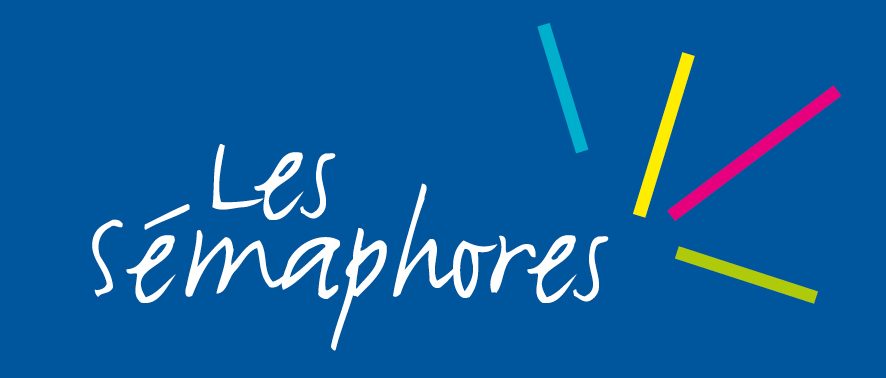 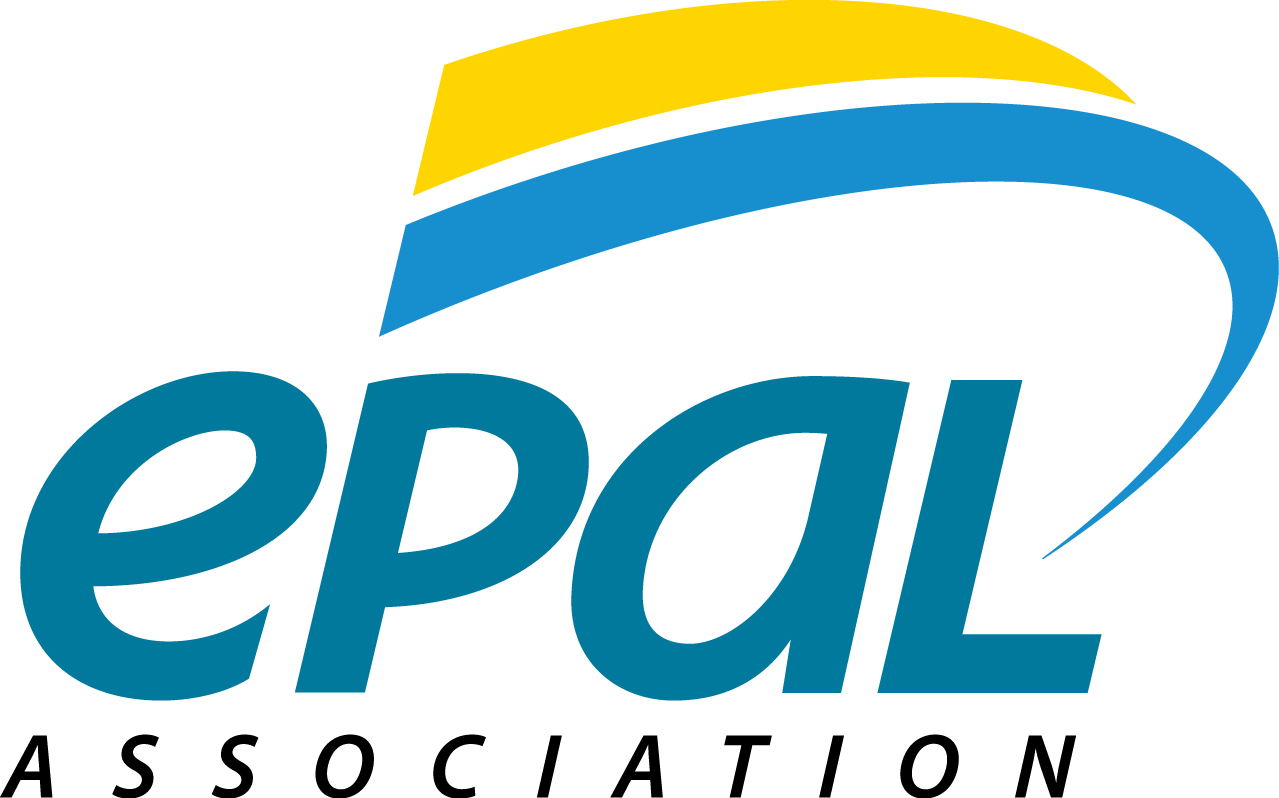      BREST       DECEMBRE  2015      PROGRAMME en ligne sur : www.epal.asso.fr, Facebook : EPAL – Le semaphore et www.reperes-brest.net